Об утверждении промежуточного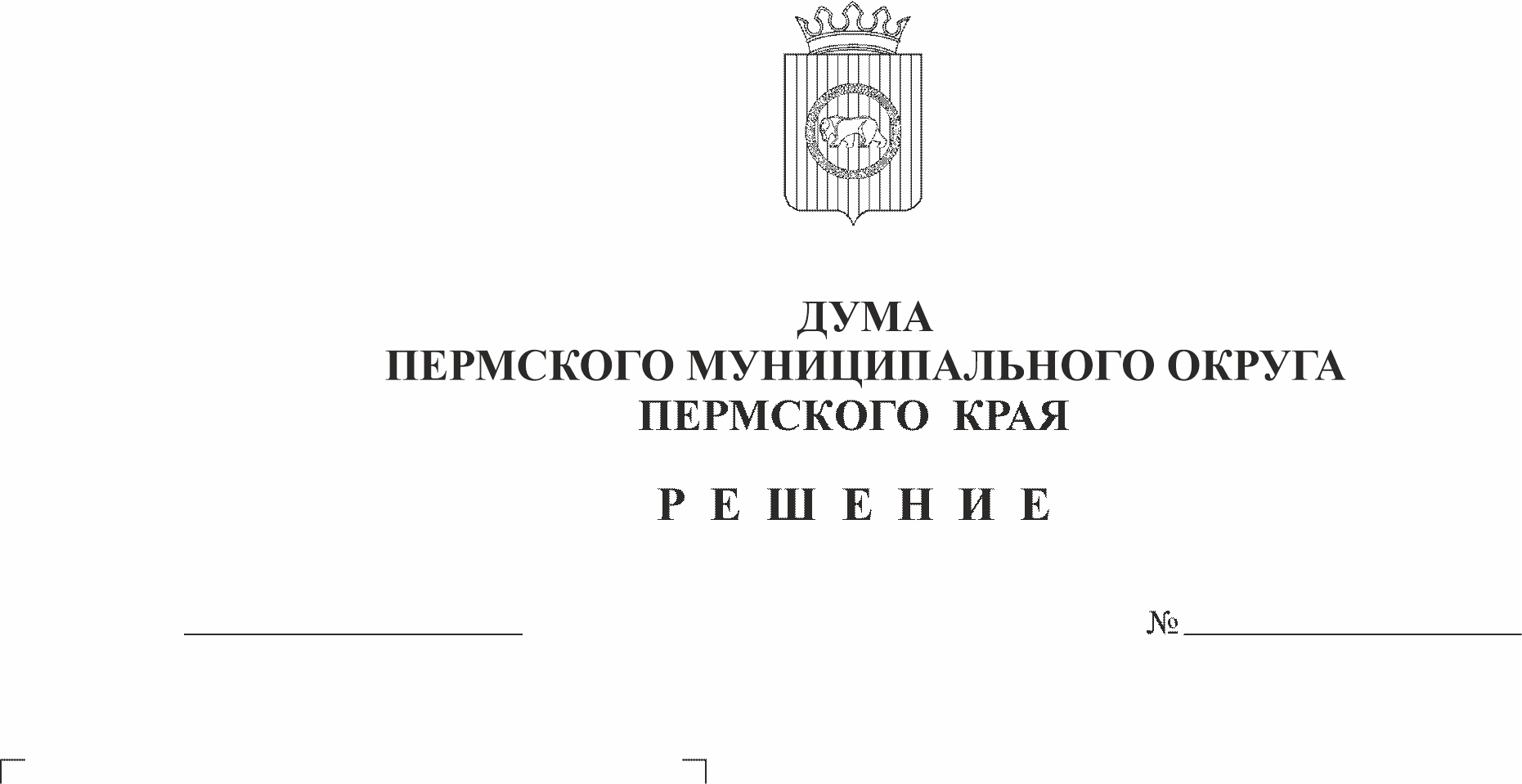 ликвидационного баланса
управления по развитию 
агропромышленного комплекса
и предпринимательства 
администрации Пермского
муниципального районаВ соответствии с частью 2 статьи 63 Гражданского кодекса Российской Федерации, частью 3 статьи 19 Федерального закона  от 12  января 1996 г. № 7-ФЗ «О некоммерческих  организациях»,  на  основании  Закона Пермского  края от 29 апреля 2022 г. № 75-ПК «Об образовании нового муниципального образования Пермский муниципальный округ Пермского края», решения Думы Пермского муниципального округа Пермского края от 28 декабря 2022 г. № 94 «О ликвидации функциональных органов администрации Пермского муниципального района как юридических лиц»Дума Пермского муниципального округа Пермского края РЕШАЕТ: Утвердить прилагаемый промежуточный ликвидационный баланс управления по развитию агропромышленного комплекса и предпринимательства администрации Пермского муниципального района.Опубликовать (обнародовать) настоящее решение в бюллетене муниципального образования «Пермский муниципальный округ».Настоящее решение вступает в силу со дня его подписания.Председатель ДумыПермского муниципального округа                                                  Д.В. Гордиенко